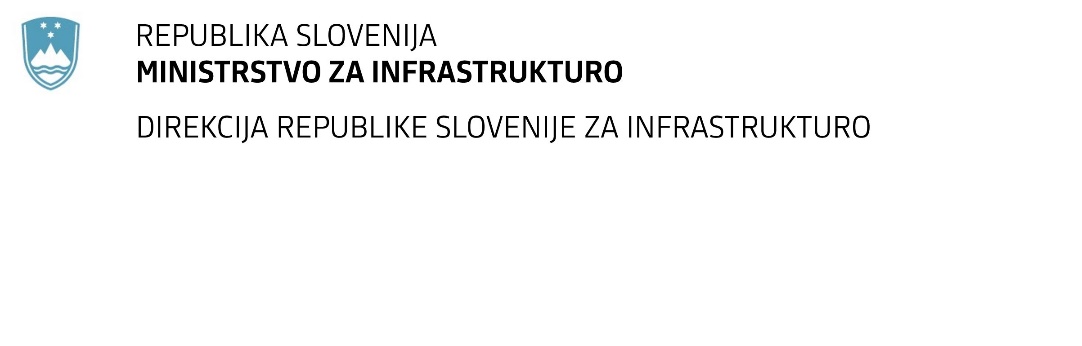 SPREMEMBA RAZPISNE DOKUMENTACIJE za oddajo javnega naročila Obvestilo o spremembi razpisne dokumentacije je objavljeno na "Portalu javnih naročil" in na naročnikovi spletni strani. Na  naročnikovi spletni strani je priložen čistopis spremenjenega dokumenta. Obrazložitev sprememb:Spremembe so sestavni del razpisne dokumentacije in jih je potrebno upoštevati pri pripravi ponudbe.Številka:43001-424/2020-03oznaka naročila:A-116/20 G   Datum:11.12.2020MFERAC:2431-20-001584/0Rekonstrukcija mostu čez Barbaro v Slovenj Gradcu (MB0116) na G1-4/1258 v km 8,550Naročnik objavlja spremenjen popis del.Da se ne bi podvajale prevezave elektroenergetskega kabla in TK vodov na območju objekta, ki sta obdelani v posebnem popisu »Elektro«, se spremenita oziroma izbrišeta vrednosti pri postavkah 13 291 in 13 299 (MOST).